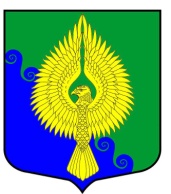 Внутригородское муниципальное образованиеСанкт-Петербургамуниципальный округ  ЮНТОЛОВОМуниципальный Совет(МС МО МО Юнтолово)6-го созываРЕШЕНИЕПроект	 					               				№О внесении изменений и дополнений в Устав внутригородского муниципального образования Санкт-Петербурга муниципальный округ ЮнтоловоВ целях приведения в соответствие Устава внутригородского муниципального образования Санкт-Петербурга муниципальный округ Юнтолово с положениями Федерального Закона                      от 06.10.2003 № 131-ФЗ «Об общих принципах организации местного самоуправления                              в Российской Федерации» (далее - Федеральный закон), Закона Санкт-Петербурга от 23.09.2009                 № 420-79 «Об организации местного самоуправления в Санкт-Петербурге» (далее – Закон 
Санкт-Петербурга), Закона Санкт-Петербурга от 30.04.2021 N 183-42 "О внесении изменений                      в Закон Санкт-Петербурга "О территориальном устройстве Санкт-Петербурга" и Закон                          Санкт-Петербурга "Об организации местного самоуправления в Санкт-Петербурге", руководствуясь Уставом внутригородского муниципального образования Санкт-Петербурга муниципальный округ Юнтолово,Муниципальный Совет решил:1. Внести следующие изменения и дополнения в Устав внутригородского муниципального образования Санкт-Петербурга муниципальный округ Юнтолово, принятый решением Муниципального Совета внутригородского муниципального образования Санкт-Петербурга муниципальный округ Юнтолово 14 августа 2018 года № 02-03/13, зарегистрированный Главным управлением Министерства юстиции Российской Федерации по Санкт-Петербургу 18 сентября 2018 года, государственный регистрационный № RU 781720002018001 (далее – Устав):1.1. Наименование нормативного правового акта – Устав внутригородского муниципального образования Санкт-Петербурга муниципальный округ Юнтолово изложить в следующей редакции: «Устав внутригородского муниципального образования города федерального значения Санкт-Петербурга муниципальный округ Юнтолово»;1.2. Пункт 1 статьи 1 Устава изложить в следующей редакции: «Полное официальное наименование муниципального образования - внутригородское муниципальное образование города федерального значения Санкт-Петербурга муниципальный округ Юнтолово                             (далее - муниципальное образование)».1.3. В преамбуле Устава, ранее указанное полное наименование муниципального образования изложить в следующей редакции: «внутригородское муниципальное образование города федерального значения Санкт-Петербурга муниципальный округ Юнтолово».2. Направить настоящее решение в органы юстиции для государственной регистрации                  в порядке, установленном действующим законодательством.3. Настоящее решение вступает в силу после его государственной регистрации                             и опубликования в официальном печатном издании муниципального образования – газете «Юнтолово».4. Контроль за исполнением настоящего решения возложить на Главу муниципального образования.Глава муниципального образования,исполняющий полномочияпредседателя Муниципального Совета							С.К. Гревцева